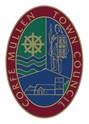 GRANT TO LOCAL ORGANISATION APPLICATION FORMPlease Read These Notes Carefully Before Completing the Form1.	Not all the questions contained in this application form are relevant to all organisations or have enough space for adequate explanation. As such, the Town Council welcomes any supporting information which you believe will better explain and assist your application.2.	If there is insufficient space on any part of the application form, please indicate and attach a separate note.3.	When making your application:The Council particularly encourages applications for specific one-off costs or projects.  However, it may also consider revenue costs except for those which are the responsibility of another local authority, for example, the Principal Authority.4. 	All applications must include:a)	A copy of the latest financial statement of the organisation (if applicable showing all general and special balances).b)	All applications for grant aid must declare any other grants that have been received in connection with the same application.5.	Requests for grants will only normally be considered from the following categories:	a)	A Corfe Mullen-based charity, organisation or association.	b)	An organisation or association serving the needs of the residents of Corfe Mullen.c)	An organisation or association serving a specific section of the Corfe Mullen community.d)	An award of a grant must give direct benefit to all or some of the residents of Corfe Mullen, and the size of the grant should be commensurate with the benefit delivered.e)	The Town Council as a body does not affiliate to any political party or religion therefore will not provide grant aid to support any religious group or activity in the village. By law, the Town Council cannot offer financial assistance to any political party. 6.	Applications for grants which do not meet the criteria set out in 5 above may still be considered in certain circumstances where the law allows.7.	You will be informed in writing whether your application has been successful.9.	If you have any queries or wish to discuss the application, please contact the Town Council Office on 01202 698600 or email office@corfemullen-tc.gov.uk Signed………………………………………………………   Date………………………………………..Please return your application form to: Corfe Mullen Town Council, Council Office, Towers Way, Corfe Mullen, Wimborne, Dorset BH21 3UA or email office@corfemullen-tc.gov.uk enclosing your organisation’s latest financial statement. The deadline for receipt of applications is 30 September 2022.1.Name of organisation2.Name of contact3.Contact Address4.Tel. No5.Email Address6.Address where activities are based if different from contact address7.What area (community) is served?8.Are there any other similar facilities or services provided in the area/district?9.Approximately how many people in Corfe Mullen benefit from and/or attend your organisation/activity?10.How does your organisation/activity benefit the residents of Corfe Mullen?11.Present charges/ subscription/fees.  Please attach schedule if available.12.Are there any proposals to change or introduce charges, subscriptions or fees? If so, please advise effective dates.13.Details of the project, facilities, or service to be provided and how it will benefit the community – please state what/how your project relates to the Platinum Jubilee:Details of the project, facilities, or service to be provided and how it will benefit the community – please state what/how your project relates to the Platinum Jubilee:14.a) Proposed starting date of project or acquisition date of equipment.b) Estimated completion date or length of time for the project.15.Please give details of the cost of the project16.Please give details of other grants awarded or applied for.17.Amount of grant requested from Corfe Mullen Town Council18.Any other relevant information continue on a separate sheet if necessaryAny other relevant information continue on a separate sheet if necessary